В 2013-2014 учебном году итоговую аттестацию за курс средней школы проходили 9 обучающихся. 2 человека успешно сдали экзамены в традиционной форме. Сводная таблица результатов единого экзамена в 2014 году.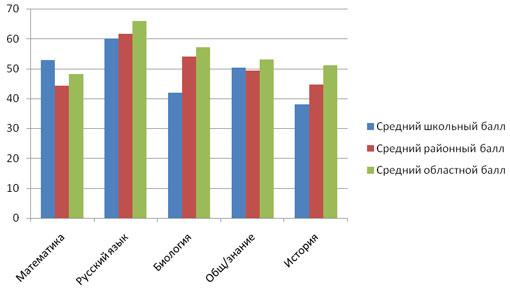 ПредметКоличество сдававшихВсего балловСредний балл по школе в 2013 годуСредний балл по школе в 2014 годуСредний балл по району в 2014 годуСредний балл по области в 2014 годуМесто в районеМатематика947546,6352,7844,3048,118Русский язык954164,0860,1161,6365,9419Биология14252,984254,157,0716Литература065,60Обществознание525257,1150,4049,2852,9816Химия067,80История27653,593844,5850,9914Физика050,63